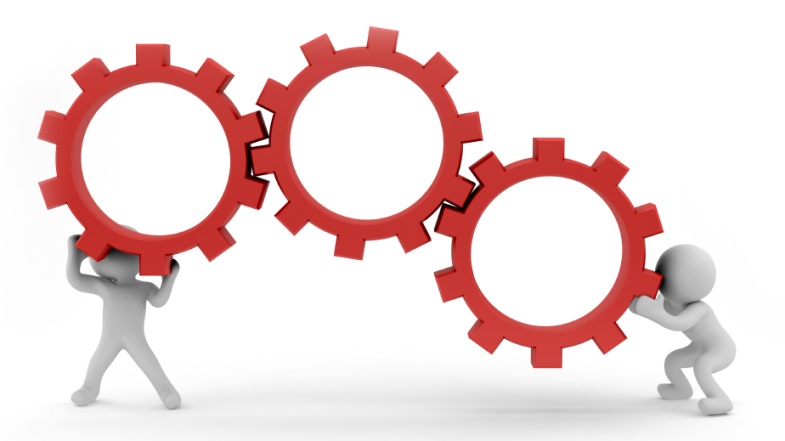 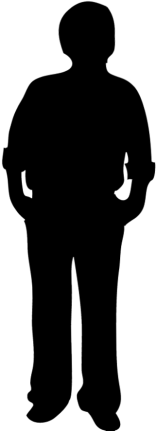 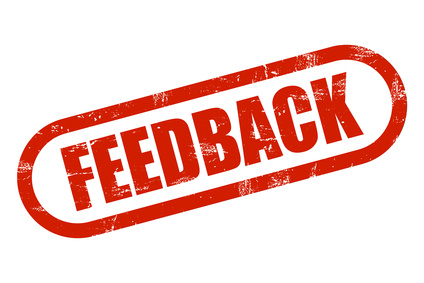 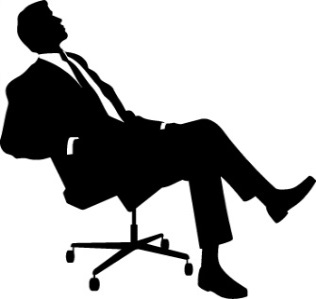 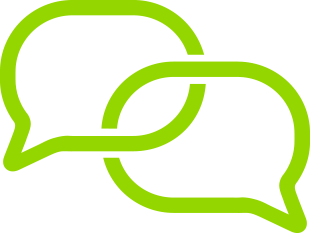 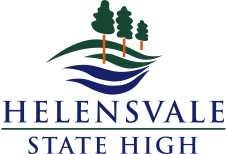 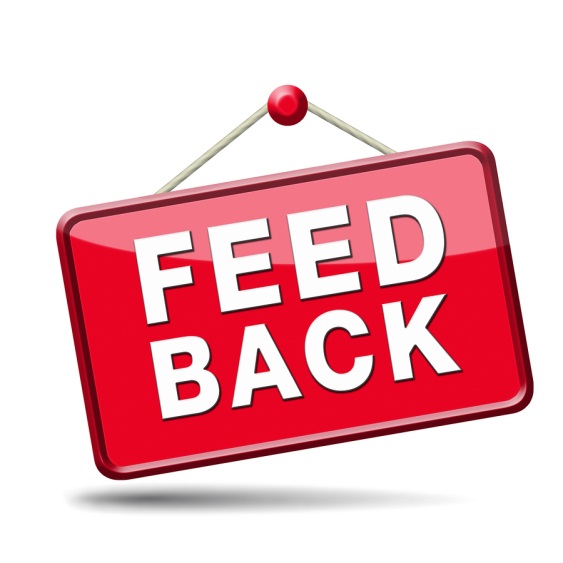 Here are some further refinements of warm and cool feedback processes if you would like to examine…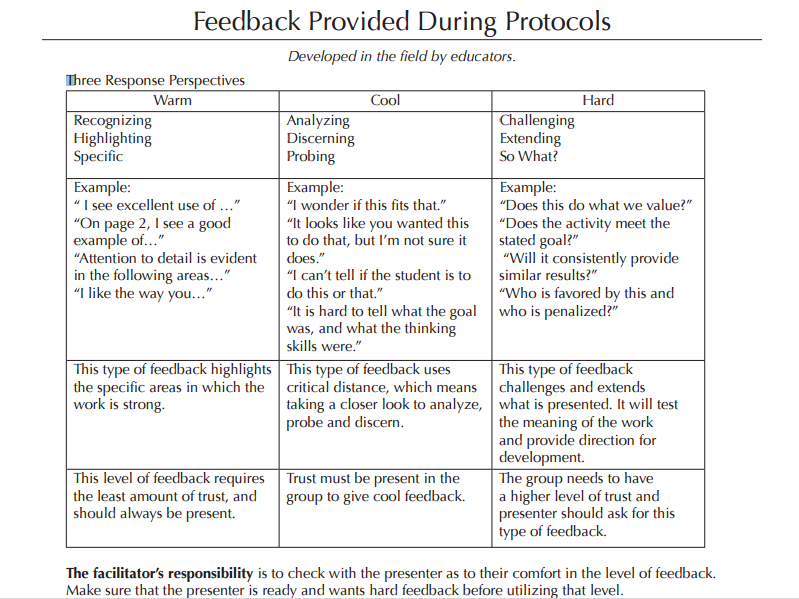 What actually is effective feedback?  Here’s some of Hattie’s research for thought….Effective feedback requires that a person has a goal, and takes action to achieve it. The information becomes feedback if, and only if, I am trying to cause something to change and the information tells me whether I am on track or need to change the course of the goal, and receives goal-related information about his or her actions. Any useful feedback system involves not only a clear goal, but also tangible results related to the goal. Effective feedback is concrete, specific, and useful; it provides actionable information.It must be user friendly. Even if feedback is specific and accurate in the eyes of experts or bystanders, it is not of much value if the user cannot understand it or is overwhelmed by it.The feedback must be timely. In most cases, the sooner we get feedback, the better.Feedback within our teams must be ongoing. Adjusting our performance depends on not only receiving feedback but also having opportunities to use it. To be useful, feedback must be consistent. Clearly, performers can only adjust their performance successfully if the information fed back to them is stable, accurate, and trustworthy.